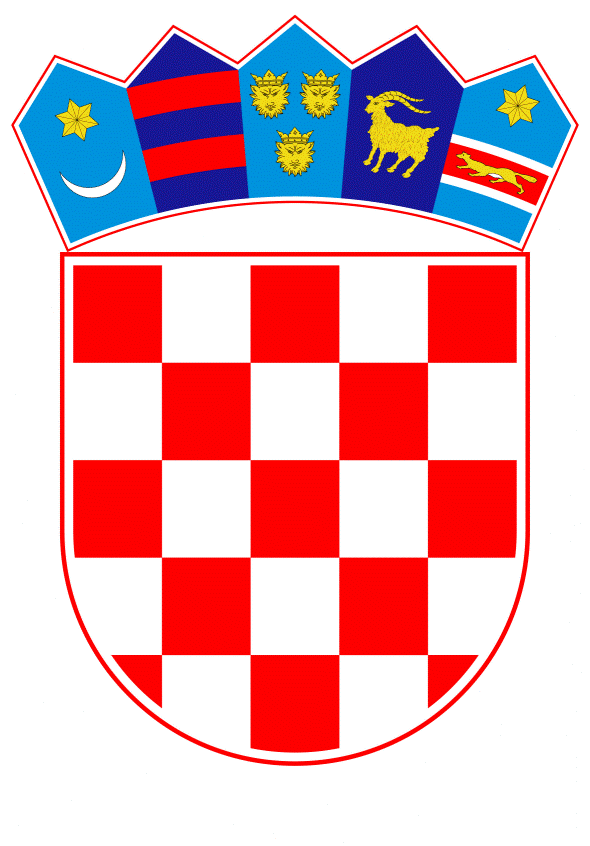 VLADA REPUBLIKE HRVATSKEZagreb, 2. lipnja 2021.___________________________________________________________________________________________________________________________________________________________________________________________________________________________Banski dvori | Trg Sv. Marka 2  | 10000 Zagreb | tel. 01 4569 222 | vlada.gov.hrPRIJEDLOGNa temelju članka 112. Zakona o državnim službenicima i namještenicima („Narodne novine“, broj 27/01.), a u vezi s člankom 144. stavkom 2. točkom b) Zakona o državnim službenicima („Narodne novine“, br. 92/05., 107/07., 27/08., 34/11., 49/11., 150/11., 34/12., 49/12. - pročišćeni tekst, 37/13., 38/13., 138/15. - Odluka Ustavnog suda Republike Hrvatske, 61/17., 70/19. i 98/19.), Vlada Republike Hrvatske je na sjednici održanoj _______ 2021. donijelaU R E D B Uo izmjenama i dopuni Uredbe o poslovima s posebnim uvjetima rada u državnoj službiČlanak 1.		U Uredbi o poslovima s posebnim uvjetima rada u državnoj službi („Narodne novine“, br. 74/02., 58/08., 119/11., 33/13., 65/15. i 2/17.), članku 4. stavku 1., točke 5. i 6. mijenjaju se i glase:„5. poslovi intervencijskih vatrogasnih postrojbi i poslovi pružanja psihološke pomoći u Hrvatskoj vatrogasnoj zajednici,6. poslovi radnih mjesta s posebnim uvjetima rada u Ministarstvu unutarnjih poslova,“.Članak 2.		U članku 5., podstavak a) mijenja se i glasi:„a) Radna mjesta I. vrste1. viši inspektor	2. inspektor                     	10 %Državnom službeniku koji obavlja inspekcijske poslove, raspoređenom na položaj, odnosno radno mjesto glavnog inspektora, zamjenika glavnog inspektora ili višeg inspektora – specijalista, dodatak za poslove s posebnim uvjetima rada određuje se u visini od 10 % osnovne plaće koju bi ostvario kao viši inspektor.“.Članak 3.		Članak 11. mijenja se i glasi: 		„Utvrđuju se poslovi radnih mjesta s posebnim uvjetima rada u Hrvatskoj vatrogasnoj zajednici i visina dodataka i to:a) Položaji I. vrste1. zamjenik glavnog vatrogasnog zapovjednika		2. pomoćnik glavnog vatrogasnog zapovjednika		5 %3. zapovjednik intervencijske vatrogasne postrojbe		20 %4. voditelj odjela za sigurnost, edukaciju i psihološku pomoć	5 %b) Radna mjesta I. vrste1. zamjenik zapovjednika intervencijske vatrogasne postrojbe	20 %2. viši vatrogasni instruktor3. vatrogasni instruktor	10 %4. samostalni nadzornik za edukaciju i psihološku pomoć 	5 %c) Radna mjesta II. vrste1. zapovjednik vatrogasne desetine - instruktor II. vrste u intervencijskoj vatrogasnoj postrojbi	25 %d) Radna mjesta III. vrste1. zapovjednik vatrogasne desetine - instruktor III. vrste u intervencijskoj vatrogasnoj postrojbi 2. voditelj vatrogasne skupine - instruktor III. vrste - vozač u intervencijskojvatrogasnoj postrojbi3. voditelj vatrogasne skupine - instruktor III. vrste u intervencijskoj vatrogasnoj postrojbi4. vatrogasac - vozač u intervencijskoj vatrogasnoj postrojbi5. vatrogasac u intervencijskoj vatrogasnoj postrojbi	25 %“.Članak 4.		Iza članka 11. dodaje se članak 11.a koji glasi:„Članak 11.a		Utvrđuju se poslovi radnih mjesta državnih službenika s posebnim uvjetima rada u Ministarstvu unutarnjih poslova i visina dodatka i to:A) POLOŽAJI I RADNA MJESTA DRŽAVNIH SLUŽBENIKAa) Položaji I. vrste1. načelnik Sektora za eksplozivne atmosfere                                                             10%2. voditelj Službe u Sektoru za eksplozivne atmosfere    voditelj Odjela u Sektoru za eksplozivne atmosfere                                                 30%b) Radna mjesta I. vrste1. viši ekspert2. ekspert3. niži ekspert                                                                                                           30%	u Službi za certifikaciju i ispitivanje, Odjelu za certifikacije i Odjelu za laboratorijska ispitivanja i Službi za tehničko nadgledanje, Odjelu aktivnosti instaliranja (IN), održavanja (OD), popravka (PO) i posebnih sustava, Odjelu elektroinstrumentacije, Odjelu elektroenergetike, Odjelu klasifikacije prostora i neelektrikec) Radna mjesta II. vrste1. viši stručni referent laboratorijskih ispitivanja2. viši stručni referent elektroenergetike3. viši stručni referent elektroinstrumentacije                                                               30%	u Odjelu za laboratorijska ispitivanja, Odjelu elektroinstrumentacije i Odjelu elektroenergetiked) Radna mjesta III. vrste1. stručni tehničar laboratorijskih ispitivanja2. stručni tehničar elektroenergetike3. stručni tehničar aktivnosti IN, OD, PO i posebnih sustava                                         20%             u Odjelu za laboratorijska ispitivanja, Odjelu elektroenergetike, Odjelu aktivnosti instaliranja (IN), održavanja (OD), popravka (PO) i posebnih sustava4. stručni referent tehničar – laborant u Centru za forenzična ispitivanja, istraživanja i vještačenja „Ivan Vučetić“                                                                          10%.“                                                                                      Članak 5.		Ova Uredba stupa na snagu osmoga dana od dana objave u „Narodnim novinama“.KLASA:	URBROJ:	Zagreb,	_____ 2021.						        		        PREDSJEDNIK     								   mr. sc. Andrej PlenkovićO b r a z l o ž e nj e		Uredbom o poslovima s posebnim uvjetima rada u državnoj službi („Narodne novine“, br. 74/02, 58/08, 119/11, 33/13, 65/15 i 2/17, u daljnjem tekstu: Uredba) utvrđuju se poslovi s posebnim uvjetima rada te pravo na posebne dodatke za službenike i namještenike koji rade na tim poslovima.I		Prijedlogom uredbe predlaže se izmjena članka 4. stavka 1. točke 5. Uredbe, kojom odredbom se utvrđuju poslovi interventnih vatrogasnih postrojbi u Ministarstvu unutarnjih poslova kao poslovi s posebnim uvjetima rada, te izmjena članka 11. Uredbe kojim se utvrđuju poslovi radnih mjesta s posebnim uvjetima rada u Državnoj upravi za zaštitu i spašavanje, te visina dodataka na osnovnu plaću.	Naime, do stupanja na snagu Zakona o izmjenama i dopunama Zakona o ustrojstvu i djelokrugu ministarstava i drugih središnjih tijela državne uprave („Narodne novine“, br. 116/18), za obavljanje poslova vatrogastva na državnoj razini bili su nadležni Državna uprava za zaštitu i spašavanje te Hrvatska vatrogasna zajednica osnovana Zakonom o vatrogastvu („Narodne novine“, br. 58/93 i 87/96), koja je nastavila s radom sukladno Zakonu o vatrogastvu („Narodne novine“, broj 106/99, 117/01, 36/02, 96/03, 139/04 - pročišćeni tekst, 174/04, 38/09 i 80/10). Prema Uredbi o unutarnjem ustrojstvu Državne uprave za zaštitu i spašavanje („Narodne novine“, br. 43/12 i 125/14), glavni vatrogasni zapovjednik te njegov zamjenik i pomoćnici, zapovjednici državnih intervencijskih postrojbi i drugi službenici obavljali su poslove vatrogastva unutar Državne uprave za zaštitu i spašavanje, Sektora za vatrogastvo. 		S druge strane, Hrvatska vatrogasna zajednica promicala je interese vatrogastva na teritoriju Republike Hrvatske, predstavljala je hrvatsko vatrogastvo u međunarodnim vatrogasnim organizacijama te je skrbila o organiziranosti, osposobljenosti i opremljenosti dobrovoljnog vatrogastva na teritoriju Republike Hrvatske. Sve naprijed navedeno dovelo je do toga da su se poslovi Državne uprave za zaštitu i spašavanje i Hrvatske vatrogasne zajednice preklapali, dok su procedura donošenja podzakonskih propisa te rad vatrogasnog sustava bili znatno otežani.		Međutim, stupanjem na snagu Zakona o izmjenama i dopunama Zakona o ustrojstvu i djelokrugu ministarstava i drugih središnjih tijela državne uprave („Narodne novine“, br. 116/18) u dijelu kojim se ustrojava Hrvatska vatrogasna zajednica, odnosno koji se odnosi na Hrvatsku vatrogasnu zajednicu, dakle 1. siječnja 2020. godine, Hrvatska vatrogasna zajednica postala je tijelo državne uprave nadležno za poslove vatrogastva, te je iz djelokruga Državne uprave za zaštitu i spašavanje preuzela poslove vatrogastva, kao i državne službenike koji su danom stupanja na snagu tog Zakona bili zatečeni na obavljanju poslova vatrogastva. 		Također, stupanjem na snagu Zakona o izmjenama i dopunama Zakona o ustrojstvu i djelokrugu ministarstava i drugih središnjih tijela državne uprave („Narodne novine“, br. 127/19), dakle 2. siječnja 2020. godine, Hrvatska vatrogasna zajednica je iz djelokruga Ministarstva unutarnjih poslova preuzela poslove inspekcije vatrogastva te, razmjerno preuzetim poslovima, državne službenike zatečene na obavljanju preuzetih poslova.		Slijedom navedenoga, potrebno je uskladiti odredbe članka 4. stavka 1. točke 5. te članka 11. Uredbe, s propisima kojima se uređuju unutarnje ustrojstvo i djelokrug Hrvatske vatrogasne zajednice kao novoustrojenog državnog tijela nadležnog za obavljanje poslova vatrogastva, a sve kako bi se poslovi intervencijskih vatrogasnih postrojbi i poslovi pružanja psihološke pomoći u Hrvatskoj vatrogasnoj zajednici utvrdili kao poslovi s posebnim uvjetima rada, za što bi ostvarili pravo na dodatak na osnovnu plaću. 		Prvenstveno ističemo kako mogućnost nastanka opasnosti od ugrožavanja života ili znatnog narušavanja zdravlja ili profesionalne bolesti prilikom obavljanja vatrogasnih intervencija, kao i tragični događaji smrtnog stradavanja vatrogasaca koji su se dogodili tijekom prošle i ove kalendarske godine jasno pokazuju sve opasnosti vatrogasne djelatnosti. Stoga je službenicima koji obavljaju poslove u nadležnosti vatrogasnih intervencijskih postrojbi potrebno osigurati pravo na dodatak na njihovu osnovnu plaću u odgovarajućim iznosima. 		Naime, zamjenik glavnog vatrogasnog zapovjednika te pomoćnik glavnog vatrogasnog zapovjednika po nalogu glavnog vatrogasnog zapovjednika preuzimaju zapovijedanje i  vođenje vatrogasnih snaga te koordinaciju uporabe drugih snaga na vatrogasnim i drugim intervencijama, zapovijedaju vatrogasnim intervencijama kada je izvanredni događaj zahvatio područje dvije ili više županija, uključujući i Grad Zagreb; nadziru, prate i provjeravaju intervencijsku spremnost, opremljenost, organiziranost i osposobljenost vatrogasnih organizacija, vatrogasnih postrojbi i vatrogasaca sukladno Vatrogasnom planu Republike Hrvatske; te sudjeluju u stručnom usavršavanju, osposobljavanju i treningu pripadnika intervencijske vatrogasne postrojbe, što uključuje i korištenje helikoptera. Stoga se za navedene položaje predlaže utvrditi dodatak na osnovnu plaću u iznosu od 5%.		Posebni i otežani uvjeti rada na položaju zapovjednika intervencijske vatrogasne postrojbe te na radnom mjestu zamjenika zapovjednika intervencijske vatrogasne postrojbe ogledaju se u tome što isti izravno sudjeluju i zapovijedaju vatrogasnim snagama u većim i složenim intervencijama, posebno u onima gdje je potrebno koristiti službene helikoptere te rukovati vatrogasnom tehnikom, uređajima i opremom. Slijedom navedenoga, predlažemo da se za navedena radna mjesta utvrdi dodatak na osnovnu plaću u iznosu od 20%.		Nadalje, vatrogasni instruktor i viši vatrogasni instruktor sudjeluju u vatrogasnim intervencijama pružajući tehničku pomoć u nezgodama i opasnim situacijama, rukuju vatrogasnom tehnikom, uređajima i opremom, provode edukaciju u sustavu vatrogastva kao nositelji programa specijalističkog osposobljavanja, uključujući i aktivnosti uz korištenje helikoptera te se za iste predlaže utvrditi dodatak u iznosu od 10%.		Ostali pripadnici intervencijskih vatrogasnih postrojbi (zapovjednik vatrogasne desetine - instruktor II. vrste u intervencijskoj vatrogasnoj postrojbi, zapovjednik vatrogasne desetine - instruktor III. vrste u intervencijskoj vatrogasnoj postrojbi, voditelj vatrogasne skupine - instruktor III. vrste u intervencijskoj vatrogasnoj postrojbi, voditelj vatrogasne skupine - instruktor III. vrste - vozač u intervencijskoj vatrogasnoj postrojbi, vatrogasac - vozač u intervencijskoj vatrogasnoj postrojbi te vatrogasac u intervencijskoj vatrogasnoj postrojbi) kontinuirano rukuju vatrogasnom tehnikom, uređajima i opremom i izravno sudjeluju u intervencijama gašenja požara, spašavanju ljudi i imovine ugroženih požarom i tehnološkom eksplozijom, što uključuje prilazak i kontakt s vatrom, kretanje u zadimljenom i eksplozivnom prostoru, letenje helikopterom i spuštanje, odnosno desantiranje iz helikoptera, spašavanje ljudi i imovine, traganje i spašavanje u ruševinama, sudjelovanje u intervencijama u prometu, intervencijama s kemijskim akcidentima i slično. 		Dakle, zbog naravi tih poslova te težine i okolnosti u kojima se isti obavljaju, prijeti opasnost nastanka opasnih situacija i stanja koji se ni uz korištenje propisane osobne zaštitne opreme vatrogasaca ne mogu izbjeći te stoga predlažemo da se za navedena radna mjesta utvrdi pravo na dodatak na osnovnu plaću u iznosu od 25%.		Svakako valja istaknuti kako vatrogasci javnih vatrogasnih postrojbi čiji su osnivači jedinice lokalne samouprave u pravilu ostvaruju pravo na dodatak na osnovnu plaću u iznosu od 20%, dok se vatrogasci u intervencijskoj vatrogasnoj postrojbi (kao i u drugim sličnim službama, primjerice interventna policija u odnosu na temeljnu policiju te specijalne vojne postrojbe u odnosu na redovne postrojbe, i dr.) dodatno pripremaju i neposredno sudjeluju u intervencijama uz korištenje službenih helikoptera, što uključuje letenje, spuštanje i iskakanje iz helikoptera, rad s podsvjesnim teretom i slično, a temeljem čega bi se dodatkom od 25% valorizirao njihov rad.		Posebni uvjeti rada na radnim mjestima koji će se sistematizirati u Odjelu za sigurnost, edukaciju i psihološku pomoć (voditelj Odjela za edukaciju i psihološku pomoć i samostalni nadzornik za edukaciju i psihološku pomoć) ogledaju se u specifičnosti i složenosti poslova koji zahtijevaju rad s ljudima u visoko stresnim i traumatskim situacijama, odnosno kontinuiranoj psihološkoj pripremi i izobrazbi vatrogasaca i sudjelovanju u provođenju psiholoških kriznih intervencija pripadnicima profesionalnih i dobrovoljnih vatrogasnih postrojbi u Republici Hrvatskoj koji su u obavljanju ili prilikom obavljanja vatrogasne djelatnosti posredno ili neposredno sudjelovali u traumatskom događaju ili drugoj visoko stresnoj i kriznoj situaciji. Rad s traumatiziranim pojedincima ili grupom ljudi kumulativno ostavlja posljedice po mentalno zdravlje djelatnika koji pružaju psihološku pomoć zbog sekundarne traumatizacije i kontinuiranog emocionalnog opterećenja, a što proizlazi i iz mišljenja Hrvatske psihološke komore KLASA: 005-05/20-02/01, URBROJ: 251-375/01-03-20-4 od 17. svibnja 2020. godine te mišljenja Društva za psihološku pomoć od 17. lipnja 2020. godine.		Stoga se za radna mjesta voditelja Odjela za edukaciju i psihološku pomoć i samostalnog nadzornika za edukaciju i psihološku pomoć predlaže visina dodatka na osnovnu plaću od 5%.	II		Prijedlogom uredbe predlaže se izmijeniti članak 4. stavak 1. točku 6. Uredbe na način da se kao poslovi s posebnim uvjetima rada utvrde poslovi na radnim mjestima u Ministarstvu unutarnjih poslova te se predlaže dodati članak 11.a kojim se propisuje o kojim radnim mjestima u Ministarstvu unutarnjih poslova se radi te se utvrđuje visina dodatka na osnovnu plaću.	Člankom 4. važeće Uredbe utvrđeni su poslovi s posebnim uvjetima rada te je u točki 6. navedeno da su to poslovi službenika u Centru za kriminalistička vještačenja Ministarstva unutarnjih poslova. Ranije važećim člankom 11. Uredbe bili su utvrđeni poslovi radnih mjesta s posebnim uvjetima rada u Ministarstvu unutarnjih poslova i visina dodatka te su, kao takvi, bili navedeni poslovi iz područja vatrogastva i poslovi koji se obavljaju na radnom mjestu stručni referent tehničar – laborant, a koje radno mjesto je bilo sistematizirano u tadašnjem Centru za kriminalistička vještačenja.Izmjenama Uredbe o poslovima s posebnim uvjetima rada u državnoj službi iz 2013. godine izmijenjen je samo članak 11. dok se odredbe članka 4. nisu mijenjale te su ostale neusklađene s promjenama koje su se dogodile u drugim propisima pa su tada tim člankom utvrđeni poslovi radnih mjesta s posebnim uvjetima rada u Državnoj upravi za zaštitu i spašavanje, a radno mjesto stručni referent tehničar – laborant je neopravdano izostavljeno.	Ministarstvo unutarnjih poslova 1. siječnja 2019. preuzelo je poslove Agencije za prostore ugrožene eksplozivnom atmosferom (Ex-Agencija) te je Uredbom o izmjenama i dopunama Uredbe o unutarnjem ustrojstvu Ministarstva unutarnjih poslova („Narodne novine“, br. 24/19) u Ministarstvu unutarnjih poslova ustrojeno Ravnateljstvo civilne zaštite, u okviru kojeg je, kao niža ustrojstvena jedinica ustrojen Sektor za eksplozivne atmosfere, nadležan za obavljanje poslova preuzetih od Ex-Agencije.	Zbog specifičnosti i složenosti poslova kojeg su obavljali, profil djelatnika Ex-Agencije uglavnom je zahtijevao kadrovsku strukturu inženjera i diplomiranih inženjera elektrotehnike, strojarstva, rudarstva i ostalih srodnih struka s odgovarajućim obveznim iskustvom rada na poslovima protueksplozijske zaštite, za što moraju biti i educirani.Posebni i otežani uvjeti rada na radnim mjestima sistematiziranim u Sektoru za eksplozivne atmosfere ogledaju se u:- ulasku i radu u postrojenjima u kojima postoji rizik od tehnoloških eksplozija- ulasku i radu u postrojenjima u kojima postoji rizik od otrovnih medija- terenskom radu- radu na visini- izloženošću buci- radu s visokim naponom u laboratoriju i na terenu- provedbi složenih laboratorijskih ispitivanja protueksplozijski zaštićenih uređaja uz  izvođenje probnih eksplozija- sudjelovanju u provedbi laboratorijskih i terenskih ispitivanja eksploziva za civilnu  uporabu te pirotehničkih sredstava (izvođenje eksplozija)- radu na pomorskim objektima i platformama (što uključuje posjedovanje STCW  certifikata – temeljna sigurnost na brodu).	Primjereno njihovoj struci, složenosti posla i otežanim uvjetima rada njihova dosadašnja primanja bila su znatno viša od primanja državnih službenika, stoga se predlaže  utvrditi dodatak na plaću za radna mjesta od načelnika Sektora, voditelja službi i odjela u tom Sektoru, viših eksperata, eksperata i nižih eksperata do viših stručnih referenata i stručnih tehničara i to od 30% za VSS i VŠS i od 20% za SSS.	Nadalje, posebni uvjeti rada na radnom mjestu stručni referent tehničar – laborant u Centru za forenzična ispitivanja, istraživanja i vještačenja „Ivan Vučetić“ ogledaju se u:- izloženosti materijalima i uzorcima za kemijske analize  i vještačenja koja se provode   u Centru prilikom njihove pripreme za analize i vještačenja- neposrednom sudjelovanju u skladištenju kemikalija i biološkog otpada vještačenja   te pripremi za uništavanje otpadnih kemikalija - provedbi odgovarajućih antikontaminacijskih mjera- sudjelovanju u radu nadležnih tijela na mjestu događaja.	III	Prijedlogom uredbe predlaže se izmjena članka 5. podstavka a) Uredbe u dijelu kojim se utvrđuje dodatak na osnovnu plaću državnih službenika koji obavljaju inspekcijske poslove te su raspoređeni na položaj, odnosno radno mjesto glavnog inspektora, zamjenika glavnog inspektora ili višeg inspektora specijalista. Izmjena je nomotehničke naravi te se njome precizira način obračuna plaće spomenutih državnih službenika, kako bi se otklonile sve nedoumice u tumačenju i primjeni predmetne odredbe Uredbe o poslovima s posebnim uvjetima rada u državnoj službi, vezano uz uvećanje plaće za 0,5% za svaku navršenu godinu radnog staža, te uvećanje koeficijenta složenosti poslova radnog mjesta za radni staž ostvaren u državnim tijelima prema Kolektivnom ugovoru za državne službenike i namještenike („Narodne novine“, br. 112/17, 12/18, 2/19 - Dodatak I, 119/19 - Dodatak II i 66/20 - Dodatak III), ako službenik ima na to pravo. Predlagatelj:Ministarstvo pravosuđa i upravePredmet:Prijedlog uredbe o izmjenama i dopuni Uredbe o poslovima s posebnim uvjetima rada u državnoj službi